Spiele im Juli 2022Vorbereitung, Totopokal, Rundenstart Herren 1, 2 und 3 sowie Spiele SeniorenÄnderungen vorbehalten!Sp.Vgg. Hüttenbach-Simmelsdorf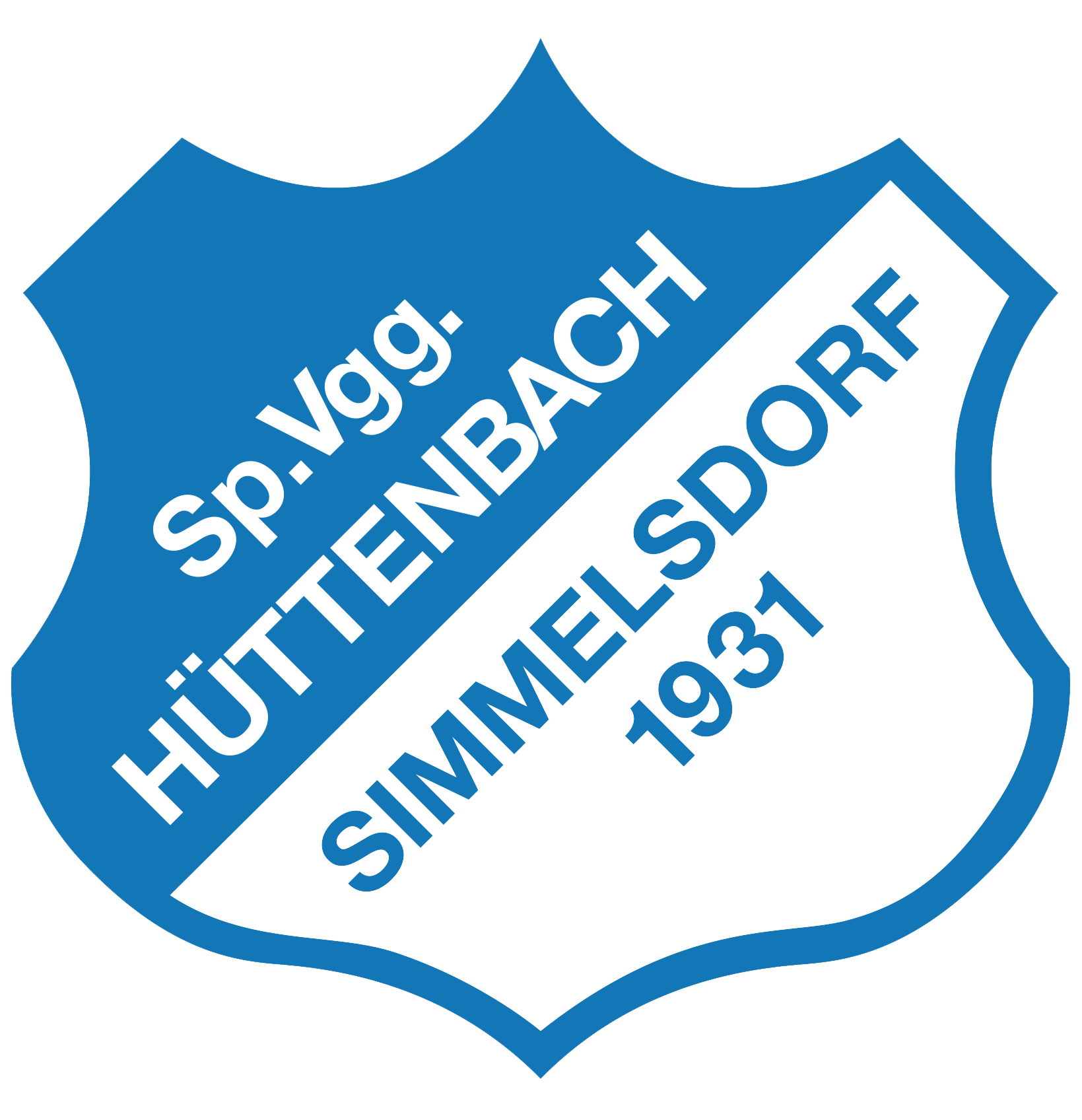 Fr,  01.07.22, 18.30SG Sp.Vgg./SVA AH – TSV RückersdorfSo, 03.07.22. 16.00Vorbereitung: Sp.Vgg. 1 – SC Kühlenfels 1Do, 07.07.22, 19.00Vorbereitung: Sp.Vgg. 1 – FC  Großdechsendorf 1Fr,  08.07.22, 19.00TSV Brand – SG Sp.Vgg./SVA AHSa, 09.07.22, 16.00Vorbereitung: SV Tennenlohe 1 – Sp.Vgg. 1 So, 10.07.22, 10.00Pyraser-Cup 2022  beim TSV BrandSp.Vgg. 1 und SG Sp.Vgg. DamenDo, 14.07.22, 19.00 Vorbereitung: SV Gößweinstein –  Sp.Vgg. 1 Fr,  15.07.22, 17.00500 Jahre Stadt Scheibenberg:SG FC Rot-Weiß Scheibenberg/TSV 1864 Schlettau 2/FC Sehmatal 2 – Sp.Vgg. 3Fr,  15.07.22, 17,00 Kleinfeldturnier SK Heuchling: SG Sp.Vgg/SVA AHSo, 17.07.22, 13.00Vorbereitung: Sp.Vgg. 2 – SG SV Bieberbach/FC Wichsenstein 2So, 17.07.22, 15.00Vorbereitung: Sp.Vgg. 1 – SG SV Bieberbach/FC Wichsenstein 1Mi,  20.07.22 18.30Totopokal oderDo, 21.07.22, 18.30TotopokalFr,  22.07.22, 19.00Senioren-Kreispokal Finale:SG SpVgg Effeltrich/TSV Marloffstein – SG Sp.Vgg./SVA AHSa, 23.07.22, 16.00 Sp.Vgg. 1 – TSV Meckenhausen 2So, 24.07.22, 13.00Sportlerkirchweih 2022So, 24.07.22, 13.00Vorbereitung: Sp.Vgg. 2 – ASV Pegnitz 2So, 24.07.22, 15.00Vorbereitung: Sp.Vgg. 1 – ASV Pegnitz 1So, 24.07.22, 17.00 Vorbereitung: Sp.Vgg. 3 – SV Osternohe 2Sa/So, 30./31.07.22Saisonstart Kreisliga & A-Klassen 2022/23Sa, 30.07.22, 16.00Kreisliga 2:          1. FC Schnaittach 1 – Sp.Vgg. 1